Testing for Statistical SignificanceA certain researcher developed the inspired hypothesis that people are taller when they are wearing shoes than when they are not wearing shoes. To test this hypothesis, he took a random sample of 15 adults, measuring the height of each individual subject first with shoes on, and then again with shoes off.1.  Based on the information in the data table, can you easily tell if there is a REAL difference in the heights or is it due to chance?2.  We can use mathematics to know the answer to #1 for sure.  We will perform a test for statistical significance called a t-test.3.  We will use Excel to help us find what is known asThe p-value (if you take AP Stats, you will learn how todo the math that Excel will do for us to get a better understanding of what the t-test really does.) The p-value is called the “confidence level”, or how sure you are that your data is good.By the way – who should someday take AP Stats????ANSWER:  anybody planning to go into science, medicine, engineering, business, law………basically anybody going into ANYTHING!!!Back to p-values……4.  Many statisticians figure that if we have a p-value of less than 0.05, then we can be 95% confident that our results are statistically significant.  How to run a t-test with Excel:	a.  Copy and paste the above data into Excel.	b.  Click on any open cell.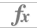 	c.  Click on the “formula builder”  that looks like 	d.  Double-click TTEST	e.  To input into “Array 1”, select data set Height with shoes on	f.  To input into “Array 2”, select data set height with shoes off	g.  Enter 2 tails and Type 2	h.  Hit return/enter on the keyboard and Excel will display the p-value.If p is less than 0.05, then the difference in height with shoes on and off is statistically significant.In his investigation, the researcher used 15 subjects.  What happens to the p-value if he uses more subjects?  Try again using the following data.SubjectHeight with shoes on (in)Height with shoes off (in)164.863.5270.568.8369.367.6455.554.1561.459.9669.768.6768.866.7864.663963.861.81061.959.41169.468.4126361.11375.573.91469.468.21559.158.1SubjectHeight with shoes onHeight with shoes off164.863.5270.568.8369.367.6455.554.1561.459.9669.768.6768.866.7864.663963.861.81061.959.41169.468.4126361.11375.573.91469.468.21559.158.11662.460.11770.168.31869.767.11963.562.12070.3682164.962.52265.963.12369.967.12459.758.12567.7672669.468.12770.169.12859.958.22962.458.83070.368.93163.361.13265.563.13370.465.83461.360.13568.366.93664.562.33767.264.3386966.73968.866.84075.371.5